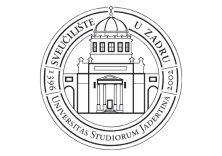 SVEUČILIŠTE U ZADRU Odjel za turizam i komunikacijske znanosti PRIJAVA TEME DIPLOMSKOG RADA(STRUČNOM VIJEĆU ODJELA)Ime i prezime studenta/ studentice: _______________________________________________ Matični broj indeksa: _________________________________________________________ Studij: _____________________________________________________________________E-mail: _____________________________________________________________________ Telefon:____________________________________________________________________ Ime i prezime mentora/ mentorice:_______________________________________________ Potpis mentora/ mentorice:_____________________________________________________ Ime i prezime komentora/ komentorice:___________________________________________ Potpis komentora/ komentorice:_________________________________________________ Naslov teme diplomskog rada: _________________________________________________________________________________________________________________________________________________________________________________________________________________________________ Područje teme:  ______________________________________________________________Polje teme:        ______________________________________________________________Grana:               ______________________________________________________________Potpis studenta/ studentice: _____________________________________________________ Prijedlog povjerenstva za obranu diplomskog rada:1. ___________________________________  (predsjednik povjerenstva) 2. ___________________________________  (mentor/komentor) 3. ___________________________________  (član povjerenstva)Zadar,______________________Naslov radaIme i prezimeMentor/ica:Predmet istraživanjaCiljevi istraživanjaHipoteze istraživanjaIstraživačka pitanjaKorištene znanstvene metodePreliminarna struktura rada s objašnjenjemPopis literatureŽivotopis